ZeszytyZeszyt 16 - kartkowy w 3 linie - najlepiej w kolorowe linieZeszyt 16 - kartkowy w kratkę jednokolorową do matematykiPrzybory, które zostają w klasieRyza białego papieru kseroBlok rysunkowy z białymi kartkami – format A4Blok rysunkowy z kolorowymi kartkami – format A4Papier kolorowy  – format A4Blok techniczny z kolorowymi kartkami – format A4Blok techniczny z białymi kartkami – format A4 Farby plakatowe (min 8 kolorów ) + 2 pędzle (cienki i gruby)Kubek na wodę - niekapekPlastelina Kredki świecowe Dwie teczki na gumkęBibuły karbowanePrzybory wyposażenia piórnika2 ołówki kredki ołówkowe, gumka, temperówka z pojemniczkiem, klej w sztyfcie, dobrze tnące nożyczki z zaokrąglonymi czubkami, linijkaStrój na Wf granatowe lub czarne spodenki, które nie będą krępować ruchów dziecka, biała koszulkaObuwie zmienne na jasnej, gumowej podeszwie oraz worek na obuwie zmienne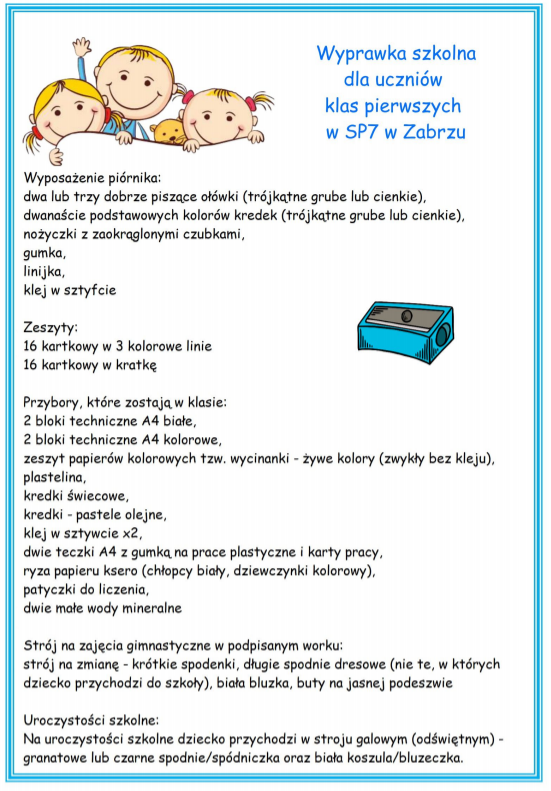 